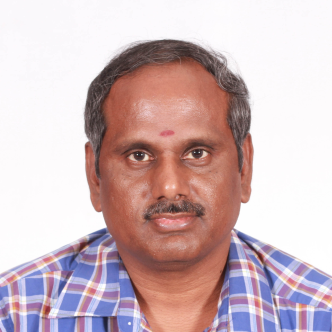 Ph. D  		Title		: Modelling and Experimental Analysis of Automotive Reciprocating 			  Air Compressor	Year		: 2011	University	: Anna University, ChennaiM.E.	Specilisation: Thermal Power Equipment 	Year		: Dec 1995		University	: NIT Trichy, Bharathidasan UniversityTeaching & Research Experience:	20 yearsResearch InterestHeat Transfer & Heat ExchangersI.C. EnginesAutomotive Air ConditioningModelling of Thermal Equipment Dr. Venkatesan. J                                                Professor & Head - Automobile Engineering               email: jvenkat@svce.ac.in; hodae@svce.ac.in      Phone: 91 44 2715 2000 Ext. 450